Prospective Operator’s Pre-Assessment Statement Form (POPS)Notes to ApplicantGeneralPlease ensure form is correctly filled; the applicable fee is fully paid, and that all required supporting documentation is provided. Incomplete/incorrect form or/and inadequate payment will lead to delays in processing your application. Applications shall be submitted as early as possible before the planned commencement date of operation. The entire certification process usually takes 3 months, subject to compliance by the applicant and taking into consideration the time required for the entire certification process and its complexity. Where space is sufficient for the information required, the words “See Attachment 1,2,3’ etc. should be written and the necessary attachments supplied with the application form. Completed POPS form (hard copy and soft copy) and supporting documents (soft copy) are to be submitted to one following of the following address:CollectionYou will be notified when the certificate is ready for collection at the Flight Operations Division office.NOTE 1Operator principal place of business telephone and fax details, including country code. Email to be provided. NOTE 2Contact details, at which operational management can be contacted without undue delay.NOTE 3The particulars given should be those of the person who will be the operator of the aircraft, in the case of an incorporated body, the body, the names, addresses and nationality of the Directors, and the Chief Executive Officer (or Managing Director of General Manager), and in the case of an unincorporated corporation, the names, addresses and nationality of all partners. This list should reflect the organisational structure of the company applying for the AWC and the financial data and business plan.NOTE 4A list of UA manufacturer, model and either for dispensing or other than dispensing operation(s).NOTE 5Give the proposed date for the commencement of operations.NOTE 6List of all location(s) of the proposed operations in a .kmz/.kml file.NOTE 7List of all items intended to be dispensed. Cross-reference must be made to Department of Agriculture’s approved list of Agricultural Payload.NOTE 8The minimum time between receipt of completed manuals and the proposed date for the commencement of operations is three months. If manuals are not submitted with the application, please give date(s) when they will be presented for inspection. Applicants shall ensure that the validity of the manuals submitted to CAAM is maintained at all times.NOTE 9If the Unmanned Aircraft are not owned by the Company, details of leasing contracts should be attached.NOTE 10Please list the names, qualifications and experience of the persons (e.g., Flight Operations Manager, Authorised Technical Personnel, etc) Mailing addressOffice address (for hand delivery)Email AddressDirector,Flight Operations DivisionCivil Aviation Authority of Malaysia27 Persiaran PerdanaLevel 2 Podium Block, Precinct 462618 Putrajaya,Malaysia.Civil Aviation Authority of MalaysiaPihak Berkuasa Penerbangan Awam MalaysiaNo. 27 Persiaran PerdanaAras 1-4 Blok Podium62618 PutrajayaMalaysiadrone.atf@caam.gov.myCIVIL AVIATION AUTHORITY OF MALAYSIA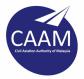 PROSPECTIVE OPERATOR’S PRE-ASSESSMENT STATEMENT FORM (POPS)CIVIL AVIATION AUTHORITY OF MALAYSIAPROSPECTIVE OPERATOR’S PRE-ASSESSMENT STATEMENT FORM (POPS)CIVIL AVIATION AUTHORITY OF MALAYSIAPROSPECTIVE OPERATOR’S PRE-ASSESSMENT STATEMENT FORM (POPS)CIVIL AVIATION AUTHORITY OF MALAYSIAPROSPECTIVE OPERATOR’S PRE-ASSESSMENT STATEMENT FORM (POPS)CIVIL AVIATION AUTHORITY OF MALAYSIAPROSPECTIVE OPERATOR’S PRE-ASSESSMENT STATEMENT FORM (POPS)Part I – Particulars of Applicant (This person will be the main point of contact for CAAM)Part I – Particulars of Applicant (This person will be the main point of contact for CAAM)Part I – Particulars of Applicant (This person will be the main point of contact for CAAM)Part I – Particulars of Applicant (This person will be the main point of contact for CAAM)Part I – Particulars of Applicant (This person will be the main point of contact for CAAM)Title: Name of Applicant: Name of Applicant: Name of Applicant: Tel: Designation: Designation: Designation: Email: Email: Part II – Particulars of OrganisationPart II – Particulars of OrganisationPart II – Particulars of OrganisationPart II – Particulars of OrganisationPart II – Particulars of OrganisationName of Organisation: Name of Organisation: Name of Organisation: Name of Organisation: Name of Organisation: Address of Place of Business:Address of Place of Business:Address of Place of Business:Address of Place of Business:Address of Place of Business:Name(s) if different from above in which operations will be conducted:Name(s) if different from above in which operations will be conducted:Name(s) if different from above in which operations will be conducted:Name(s) if different from above in which operations will be conducted:Name(s) if different from above in which operations will be conducted:Tel (See Note 1): Tel (See Note 1): Fax (See Note 1): Fax (See Note 1): Fax (See Note 1): E-mail (See Note 1): E-mail (See Note 1): E-mail (See Note 1): E-mail (See Note 1): E-mail (See Note 1): Operational Point of Contact (See Note 2):Tel: (60)Fax: (60)Email:Operational Point of Contact (See Note 2):Tel: (60)Fax: (60)Email:Operational Point of Contact (See Note 2):Tel: (60)Fax: (60)Email:Operational Point of Contact (See Note 2):Tel: (60)Fax: (60)Email:Operational Point of Contact (See Note 2):Tel: (60)Fax: (60)Email:Part III – Particulars of Directors/Share Holders (See Note 3)Part III – Particulars of Directors/Share Holders (See Note 3)Part III – Particulars of Directors/Share Holders (See Note 3)Part III – Particulars of Directors/Share Holders (See Note 3)Part III – Particulars of Directors/Share Holders (See Note 3)Part III – Particulars of Directors/Share Holders (See Note 3)Part III – Particulars of Directors/Share Holders (See Note 3)DesignationNameNameAddressTelephoneTelephoneNationalityPart IV – Particulars of AWC Post HoldersPart IV – Particulars of AWC Post HoldersPart IV – Particulars of AWC Post HoldersPart IV – Particulars of AWC Post HoldersPart IV – Particulars of AWC Post HoldersPart IV – Particulars of AWC Post HoldersPart IV – Particulars of AWC Post HoldersPersonnelPersonnelName & DesignationName & DesignationName & DesignationContact Number & Email AddressContact Number & Email AddressAccountable Manager:Accountable Manager:Safety ManagerSafety ManagerFlight Operations Manager:Flight Operations Manager:Authorised Technical PersonnelAuthorised Technical PersonnelOthers:Others:Part V – Particulars of Unmanned Aircraft for Operations (See Note 4)Part V – Particulars of Unmanned Aircraft for Operations (See Note 4)Part V – Particulars of Unmanned Aircraft for Operations (See Note 4)Part V – Particulars of Unmanned Aircraft for Operations (See Note 4)Part V – Particulars of Unmanned Aircraft for Operations (See Note 4)Part V – Particulars of Unmanned Aircraft for Operations (See Note 4)Part V – Particulars of Unmanned Aircraft for Operations (See Note 4)Part V – Particulars of Unmanned Aircraft for Operations (See Note 4)Part V – Particulars of Unmanned Aircraft for Operations (See Note 4)Part V – Particulars of Unmanned Aircraft for Operations (See Note 4)Part V – Particulars of Unmanned Aircraft for Operations (See Note 4)Part V – Particulars of Unmanned Aircraft for Operations (See Note 4)DISPENSING OPERATIONSDISPENSING OPERATIONSDISPENSING OPERATIONSDISPENSING OPERATIONSDISPENSING OPERATIONSDISPENSING OPERATIONSDISPENSING OPERATIONSDISPENSING OPERATIONSDISPENSING OPERATIONSDISPENSING OPERATIONSDISPENSING OPERATIONSDISPENSING OPERATIONSManufacturerModelModelModelEquipped forEquipped forTotal Number Each UA OperatedTotal Number Each UA OperatedRegistration markRegistration markMTOMSerial NumberManufacturerModelModelModelLIQUIDSOLIDTotal Number Each UA OperatedTotal Number Each UA OperatedRegistration markRegistration markMTOMSerial NumberOTHER THAN DISPENSING OPERATIONSOTHER THAN DISPENSING OPERATIONSOTHER THAN DISPENSING OPERATIONSOTHER THAN DISPENSING OPERATIONSOTHER THAN DISPENSING OPERATIONSOTHER THAN DISPENSING OPERATIONSOTHER THAN DISPENSING OPERATIONSOTHER THAN DISPENSING OPERATIONSOTHER THAN DISPENSING OPERATIONSOTHER THAN DISPENSING OPERATIONSOTHER THAN DISPENSING OPERATIONSOTHER THAN DISPENSING OPERATIONSManufacturerManufacturerModelType of activityType of activityType of activityType of activityTotal Number of UA operatedMTOMSerial NumberSerial NumberSerial NumberProposed date for the commencement of operations (See Note 5): Proposed date for the commencement of operations (See Note 5): Proposed date for the commencement of operations (See Note 5): Proposed date for the commencement of operations (See Note 5): Proposed date for the commencement of operations (See Note 5): Proposed date for the commencement of operations (See Note 5): Proposed date for the commencement of operations (See Note 5): Proposed date for the commencement of operations (See Note 5): Proposed date for the commencement of operations (See Note 5): Proposed date for the commencement of operations (See Note 5): Proposed date for the commencement of operations (See Note 5): Proposed date for the commencement of operations (See Note 5): Part VI – Applicant Checklist (Please check the applicable boxes)Part VI – Applicant Checklist (Please check the applicable boxes)Part VI – Applicant Checklist (Please check the applicable boxes)Supporting documents to be submittedYesNoOrganisation Chart, financial data, and Business plan (see Note 3)☐☐Location (s) of the proposed operation(s) in .kmz/.kml file (see Note 6)☐☐List of items intended to be dispensed (see Note 7)☐☐Complete POPS Forms (see Note 8)☐☐Leasing contracts of the Unmanned Aircraft (see Note 9)☐☐Qualifications of the Nominated Post Holder(s) (see Note 10)☐☐Part VII – Applicant DeclarationI hereby declare that the information given in this form is true in every respect and that I will comply with all the necessary requirements for the grant of an Aerial Work Certificate. I further declare that all documents submitted in support of this application are true in every respect. I hereby apply for the grant of an Aerial Work Certificate.Name, Signature of Accountable Manager & Company Stamp	Date (Day / Month / Year)For Official UseFor Official UseFor Official UseReceived by:Authorised Collection Officer (Name Stamp & Signature)Received by:Authorised Collection Officer (Name Stamp & Signature)Date(Day / Month / Year)AWC No.:Period of validity:Period of validity: